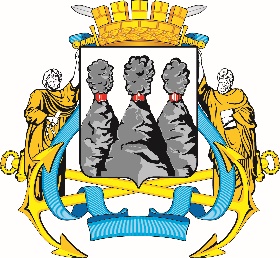 Ленинская ул., д. 14, Петропавловск-Камчатский, 683000Тел. (4152)30-25-80 (2450), факс (4152)42-52-29, e-mail: duma@pkgo.ru, duma.pkgo.ru ПРОТОКОЛ № 1 заседания комитета Городской Думы Петропавловск-Камчатского городского округа от 19.01.2023                                                                                            г. Петропавловск-Камчатский,                                                                                                ул. Ленинская, д. 14, зал заседаний № 429Время начала: 1600 часовВремя окончания: 1630 часовПОВЕСТКА ДНЯ:1. Об основных задачах Комитета Городской Думы Петропавловск-Камчатского городского округа по гражданской обороне, защите населения от чрезвычайных ситуаций и взаимодействию с силовыми структурами.Докл.: Лиманов Андрей Сергеевич2. О формировании при Комитете Городской Думы Петропавловск-Камчатского городского округа по гражданской обороне, защите населения от чрезвычайных ситуаций и взаимодействию с силовыми структурами рабочей комиссии Комитета и утверждении положения о ней.Докл.: Лиманов Андрей Сергеевич3. О формировании плана работы Комитета Городской Думы Петропавловск-Камчатского городского округа по гражданской обороне, защите населения от чрезвычайных ситуаций и взаимодействию с силовыми структурами на 2023 год.Докл.: Лиманов Андрей Сергеевич4. Разное (Решение принимается открытым голосованием: «за» - 7, единогласно)ГОРОДСКАЯ ДУМАПЕТРОПАВЛОВСК-КАМЧАТСКОГОГОРОДСКОГО ОКРУГАКОМИТЕТ ПО ГРАЖДАНСКОЙ ОБОРОНЕ, ЗАЩИТЕ НАСЕЛЕНИЯ ОТ ЧРЕЗВЫЧАЙНЫХ СИТУАЦИЙ И ВЗАИМОДЕЙСТВИЮ С СИЛОВЫМИ СТРУКТУРАМИ  ПредседательствующийПредседательствующийПредседательствующийЛиманов А.С.-председатель Городской Думы Петропавловск-Камчатского городского округа, депутат Городской Думы Петропавловск-Камчатского городского  округа  по единому муниципальному избирательному округу.Присутствовали:Присутствовали:Присутствовали:Белкина М.А.депутат Городской Думы Петропавловск-Камчатского городского округа по единому муниципальному избирательному округу, председатель Комитета Городской Думы Петропавловск-Камчатского городского округа по местному самоуправлению и социальной политике;Воронов Д.М.-депутат Городской Думы Петропавловск-Камчатского городского округа по избирательному округу № 7;Лесков Б.А.-заместитель председателя Городской Думы Петропавловск-Камчатского городского округа, депутат Городской Думы Петропавловск-Камчатского городского округа по избирательному округу № 5;Ника П.В.-депутат Городской Думы Петропавловск-Камчатского городского округа по единому муниципальному избирательному округу;Половинкин М.О.-депутат Городской Думы Петропавловск-Камчатского городского округа по избирательному округу № 1;Сароян С.А.-депутат Городской Думы Петропавловск-Камчатского городского округа  по избирательному округу № 8, председатель Комитета Городской Думы Петропавловск-Камчатского городского округа по бюджету, финансам и экономике.Отсутствовали:Воровский А.В.-депутат Городской Думы Петропавловск-Камчатского городского округа по избирательному округу № 8, председатель Комитета Городской Думы Петропавловск-Камчатского городского округа по городскому и жилищно-коммунальному хозяйству;депутат Городской Думы Петропавловск-Камчатского городского округа по избирательному округу № 8, председатель Комитета Городской Думы Петропавловск-Камчатского городского округа по городскому и жилищно-коммунальному хозяйству;Приглашенные:Борискин С.Е.-заместитель Главы администрации Петропавловск-Камчатского городского округа – руководитель Управления делами администрации Петропавловск-Камчатского городского округа;заместитель Главы администрации Петропавловск-Камчатского городского округа – руководитель Управления делами администрации Петропавловск-Камчатского городского округа;Сашенков А.А.-заместитель Главы администрации Петропавловск-Камчатского городского округа – начальник Контрольного управления администрации Петропавловск-Камчатского городского округа;заместитель Главы администрации Петропавловск-Камчатского городского округа – начальник Контрольного управления администрации Петропавловск-Камчатского городского округа;Судиловский А.М.-и.о. начальника Управления по обеспечению безопасности жизнедеятельности населения администрации Петропавловск-Камчатского городского округа – начальник отдела гражданской обороны и чрезвычайных ситуаций Управления по обеспечению безопасности жизнедеятельности населения администрации Петропавловск-Камчатского городского округаи.о. начальника Управления по обеспечению безопасности жизнедеятельности населения администрации Петропавловск-Камчатского городского округа – начальник отдела гражданской обороны и чрезвычайных ситуаций Управления по обеспечению безопасности жизнедеятельности населения администрации Петропавловск-Камчатского городского округаПрисутствовали работники аппарата Городской Думы Петропавловск-Камчатского городского округа:Присутствовали работники аппарата Городской Думы Петропавловск-Камчатского городского округа:Присутствовали работники аппарата Городской Думы Петропавловск-Камчатского городского округа:Присутствовали работники аппарата Городской Думы Петропавловск-Камчатского городского округа:Алексеева И.Н.-заместитель руководителя аппарата Городской Думы – начальник управления по обеспечению деятельности органов Городской Думы и информационного обеспечения работы аппарата Городской Думы Петропавловск-Камчатского городского округа;заместитель руководителя аппарата Городской Думы – начальник управления по обеспечению деятельности органов Городской Думы и информационного обеспечения работы аппарата Городской Думы Петропавловск-Камчатского городского округа;Лабан А.М.-советник председателя Городской Думы Петропавловск-Камчатского городского округа:советник председателя Городской Думы Петропавловск-Камчатского городского округа:Погодаева Т.А.-начальник отдела по обеспечению деятельности органов и депутатских объединений Городской Думы управления по обеспечению деятельности органов Городской Думы и информационного обеспечения работы аппарата Городской Думы Петропавловск-Камчатского городского округа;начальник отдела по обеспечению деятельности органов и депутатских объединений Городской Думы управления по обеспечению деятельности органов Городской Думы и информационного обеспечения работы аппарата Городской Думы Петропавловск-Камчатского городского округа;Медведева Е.А.-начальник информационного отдела управления по обеспечению деятельности органов Городской Думы и информационного обеспечения работы аппарата Городской Думы Петропавловск-Камчатского городского округа;начальник информационного отдела управления по обеспечению деятельности органов Городской Думы и информационного обеспечения работы аппарата Городской Думы Петропавловск-Камчатского городского округа;Кацалап А.Б.-советник информационного отдела управления по обеспечению деятельности органов Городской Думы и информационного обеспечения работы аппарата Городской Думы Петропавловск-Камчатского городского округа;советник информационного отдела управления по обеспечению деятельности органов Городской Думы и информационного обеспечения работы аппарата Городской Думы Петропавловск-Камчатского городского округа;Токарева И.Л.-старший специалист 1 разряда отдела по обеспечению деятельности органов и депутатских объединений Городской Думы управления по обеспечению деятельности органов Городской Думы 
и информационного обеспечения работы аппарата Городской Думы Петропавловск-Камчатского городского округа;старший специалист 1 разряда отдела по обеспечению деятельности органов и депутатских объединений Городской Думы управления по обеспечению деятельности органов Городской Думы 
и информационного обеспечения работы аппарата Городской Думы Петропавловск-Камчатского городского округа;Лях М.С.-советник информационного отдела управления по обеспечению деятельности органов Городской Думы и информационного обеспечения работы аппарата Городской Думы Петропавловск-Камчатского городского округа.советник информационного отдела управления по обеспечению деятельности органов Городской Думы и информационного обеспечения работы аппарата Городской Думы Петропавловск-Камчатского городского округа.1. СЛУШАЛИ:Об основных задачах Комитета Городской Думы Петропавловск-Камчатского городского округа по гражданской обороне, защите населения от чрезвычайных ситуаций и взаимодействию с силовыми структурами ВЫСТУПИЛИ:Лиманов А.С.РЕШИЛИ:Принять информацию к сведению(Решение принимается открытым голосованием: «за» - 7, единогласно)2. СЛУШАЛИ:О формировании при Комитете Городской Думы Петропавловск-Камчатского городского округа по гражданской обороне, защите населения от чрезвычайных ситуаций и взаимодействию с силовыми структурами рабочей комиссии Комитета и утверждении положения о ней.ВЫСТУПИЛИ:Лиманов А.С.РЕШИЛИ:1. Принять информацию к сведению.2. Утвердить Положение о рабочей комиссии Комитета Городской Думы Петропавловск-Камчатского городского округа по гражданской обороне, защите населения от чрезвычайных ситуаций и взаимодействию с силовыми структурами.3. Определить, что в состав рабочей комиссии Комитета Городской Думы Петропавловск-Камчатского городского округа по гражданской обороне, защите населения от чрезвычайных ситуаций и взаимодействию с силовыми структурами необходимо ввести следующих представителей:3.1 войск и сил на Северо-Востоке РФ;3.2 УМВД России по городу Петропавловску-Камчатскому;3.3 УФСБ России по Камчатскому краю;3.4 Управления Федеральной службы войск национальной гвардии РФ по Камчатскому краю; 3.5 Главного управления МЧС России по Камчатскому краю;3.6 МИД России в городе Петропавловске-Камчатском;3.7 Контрольного управления администрации Петропавловск-Камчатского городского округа;3.8 военного комиссариата в городе Петропавловске-Камчатском;3.9 ветеранских организаций и казачества; 3.10 волонтерских движений;3.11 Камчатского регионального отделения Общероссийской общественной организации «Российский Красный Крест».(Решение принимается открытым голосованием: «за» 7, единогласно)3. СЛУШАЛИ:О формировании плана работы Комитета Городской Думы Петропавловск-Камчатского городского округа по гражданской обороне, защите населения от чрезвычайных ситуаций и взаимодействию с силовыми структурами на 2023 год.ВЫСТУПИЛИ:Лиманов А.С.РЕШИЛИ:Принять информацию к сведению.Рекомендовать  членам  Комитета  Городской  Думы  Петропавловск-Камчатского городского округа по гражданской обороне, защите населения от чрезвычайных ситуаций и взаимодействию с силовыми структурами для формирования плана работы направить в аппарат Городской Думы Петропавловск-Камчатского городского округа в срок до 24.02.2023 свои предложения.Поручить   аппарату   Городской   Думы  Петропавловск-Камчатского городского округа в срок до 01.03.2023 сформировать проект плана работы Комитета  Городской  Думы  Петропавловск-Камчатского городского округа по гражданской обороне, защите населения от чрезвычайных ситуаций и взаимодействию с силовыми структурами с учетом поступивших предложений.(Решение принимается открытым голосованием: «за» 7, единогласно)Председатель  Комитета Городской Думы Петропавловск-Камчатского городского округа по гражданской обороне, защите населения от чрезвычайных ситуаций и взаимодействию с силовыми структурами                                                       А.С. ЛимановПротокол вела:начальник отдела по обеспечению деятельности органов и депутатских объединений Городской Думы управления по обеспечению деятельности органов Городской Думы и информационного обеспечения работы аппарата Городской Думы Петропавловск-Камчатского городского округаТ.А.Погодаева